Газета «Болтунишка»Здравствуйте уважаемые коллеги! Сегодня я хотела представить вашему вниманию газету нашей группы под названием "Болтунишка". Газета представляет собой развернутый формат с детскими высказываниями. Не секрет, что каждому родителю интересно что то новое узнать о своем ребенке, как он проводит свой день в детском саду. В уголке для родителей (приемная комната) размещается информация разного содержания: консультации, детские работы, фото мероприятий и тд. А наша газета нечто необычное. В ней я пишу "заметки" со слов детей. Описываю любопытные ситуации, в которых оказались я и мои воспитанники. Вот некоторые из них: В очередной раз занимались с детьми повторением детских стихотворений А. Барто. Воспитатель: "Наша Таня громко плачет. " Жду, когда дети продолжат стихотворение. Кира Н.:"Потому что она утонула!" Вот таким оказалось печальным окончание известного стихотворения) Ванечка после сон- часа не хотел сам одеваться. Воспитатель уговаривает его это сделать самому, так как он уже большой и должен сам уметь одеваться. Воспитатель: "Неужели дома мама тебя одевает?" Ваня отвечает воспитателю: "Дома я сам одеваюсь. А тут так ПОЛОЖЕНО, чтобы детей одевали!" И подобных ситуаций возникает очень много. В будущем я планирую то, что мои воспитанники сами будут иллюстрировать газету для родителей. А пока мы только маленькие Болтунишки)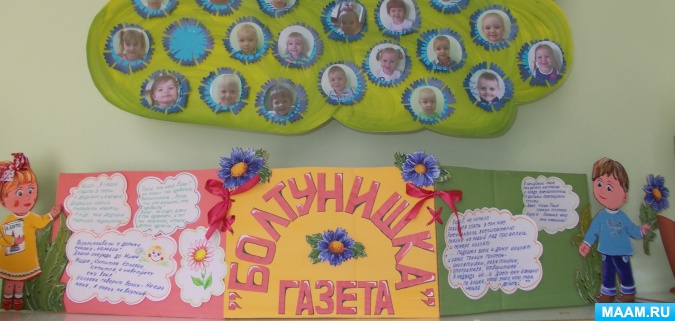 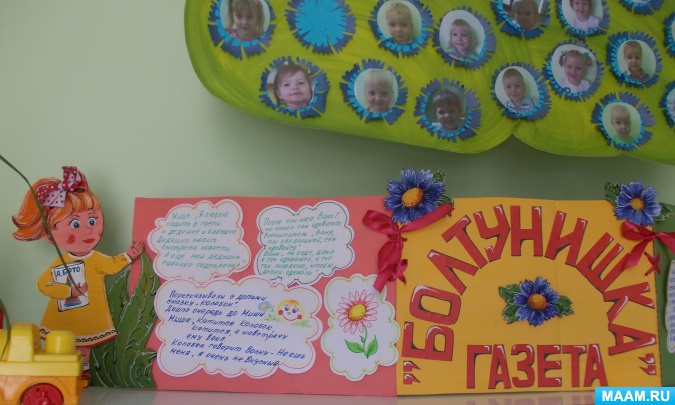 